Ålands lagtings beslut om antagande avLandskapslag om tillämpning av diskrimineringslagen	I enlighet med lagtingets beslut föreskrivs:1 §Lagens syfte	Denna lags syfte är att främja likabehandling, att förebygga diskriminering samt att effektivisera rättssäkerheten för den som utsatts för diskriminering.2 §Lagens tillämpningsområde	Med de avvikelser som anges i denna lag tillämpas bestämmelserna i diskrimineringslagen (FFS 1325/2014), nedan kallad rikslagen. Denna lag är tillämplig avseende	1) Ålands lagtings förvaltning och dess underlydande organ,	2) Ålands landskapsregerings förvaltning och dess underlydande organ,	3) kommunernas förvaltning och deras underlydande organ samt	4) verksamheter som inom lagtingets behörighet yrkesmässigt tillhandahåller varor eller tjänster för allmänheten.	Ändringar i rikslagen tillämpas på Åland från det att de träder i kraft i riket om inte annat följer av denna lag.	Hänvisningar i rikslagen till andra bestämmelser i rikslagstiftningen ska inom lagtingets behörighet avse motsvarande bestämmelser i landskapslagstiftningen.3 §Ålands ombudsmannamyndighet	Ålands ombudsmannamyndighet, som avses i landskapslagen (2014:33) om Ålands ombudsmannamyndighet, sköter de tillsynsuppgifter som avses i denna landskapslag, till den del förvaltningen grundar sig på lagtingets lagstiftningsbehörighet.4 §Avvikelser från tillämpningen av rikslagen	Bestämmelser i självstyrelselagen för Åland och jordförvärvslagen (1975:7) för Åland, eller i en lag som stöder sig på dessa bestämmelser, angående krav på kunskaper i svenska, eller på innehav av åländsk hembygdsrätt eller finskt medborgarskap, ska inte betraktas som diskriminering i fråga om villkor som rör	1) tillträde till verksamhet som egenföretagare och till yrkesutövning,	2) tillträde till yrkesvägledning, yrkesutbildning och omskolning, inklusive yrkespraktik eller	3) tillträde till tjänst samt tjänstevillkor hos lagtinget, landskapsregeringen eller dem underlydande myndigheter, kommunerna eller kommunalförbund.	Med avvikelse från 20 § 1 mom. och 21 § 1 mom. rikslagen kan inte Ålands ombudsmannamyndighet fastställa förlikning mellan parter så som en lagakraftvunnen dom.	Med avvikelse från 20 § 2 mom. rikslagen kan Ålands ombudsmannamyndighet på begäran av en annan myndighet, eller en sammanslutning som främjar likabehandling, ge utlåtande i ärenden som är av betydelse för tolkningen av denna lag, om inte saken omfattas av rikets diskriminerings- och jämställdhetsnämnds behörighet, en arbetarskyddsmyndighets behörighet eller gäller tolkning av till rikets behörighet hörande frågor om arbets- eller tjänstekollektivavtal. Med hörande av diskrimineringsombudsmannen i domstolsärende enligt 27 § rikslagen avses i landskapet Åland hörande av Ålands ombudsmannamyndighet.	Bestämmelserna i 21 § rikslagen om en rätt att föra ärenden till rikets diskriminerings- och jämställdhetsnämnd är inte tillämpliga.5 §Vite	Om någon trots påpekanden från Ålands ombudsmannamyndighet inte rättar sig efter denna lag kan Ålands ombudsmannamyndighet förelägga denne att fullgöra sina skyldigheter enligt landskapslagen (2008:10) om tillämpning i landskapet Åland av viteslagen.	Innan vite föreläggs eller döms ut ska den som berörs höras i ärendet i enlighet med bestämmelserna i 28 § förvaltningslagen (2008:9) för landskapet Åland.6 §Besvär över föreläggande och utdömande av vite	Besvär över beslut om föreläggande och utdömande av vite anförs hos Ålands förvaltningsdomstol inom 30 dagar från delgivningen av beslutet.7 §Ikraftträdelsebestämmelse	Denna lag träder i kraft den	Med ikraftträdandet av denna lag upphävs landskapslagen (2005:66) om förhindrande av diskriminering.	Sådana likabehandlingsplaner som krävs enligt denna lag ska ha utarbetats av berörda myndigheter, utbildningsanordnare och skolor, arbetsgivare samt övriga berörda aktörer senast inom två år efter denna lags ikraftträdande.__________________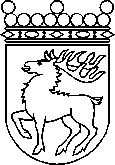 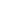 Ålands lagtingBESLUT LTB 10/2022BESLUT LTB 10/2022DatumÄrende2022-03-16LF 6/2021-2022	Mariehamn den 16 mars 2022	Mariehamn den 16 mars 2022Bert HäggblomtalmanBert HäggblomtalmanKatrin Sjögren vicetalmanRoger Nordlundvicetalman